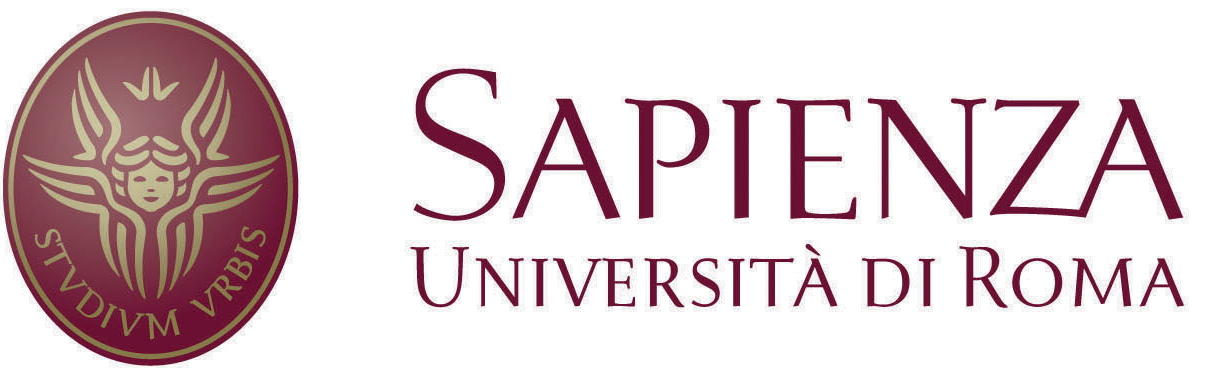 Prospetto per professioni sanitarieEsame abilitanteda punti 1 a 4  idoneo Massimo 4 punti0 punti inidoneo Studente non abilitatoTipologia della Ricerca (studio sperimentale; presentazione di casistica; case report; studio compilativo)Tipologia della Ricerca (studio sperimentale; presentazione di casistica; case report; studio compilativo)Tipologia della Ricerca (studio sperimentale; presentazione di casistica; case report; studio compilativo)massimo 2 punti4Qualità della presentazione (Padronanza dell’argomento, Abilità nella discussione)Qualità della presentazione (Padronanza dell’argomento, Abilità nella discussione)Qualità della presentazione (Padronanza dell’argomento, Abilità nella discussione)massimo 2 punto4Durata del corsoDurata del corsoLaurea in corso (compreso part-time entro durata concordata)Punti 33Entro il I anno f.c.Punti 13Oltre il I anno f.c.Punti 03LodiLodi≥2Punti 11Coinvolgimento in Programmi di Scambio Internazionale (es. Erasmus)Coinvolgimento in Programmi di Scambio Internazionale (es. Erasmus)Numero mesi ≥3Punti 11Totale13